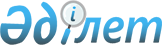 "Жер қойнауы және жер қойнауын пайдалану туралы" Қазақстан Республикасы Президентiнiң Заң күшi бар Жарлығын жүзеге асыру жөнiндегi шаралар туралыҚазақстан Республикасы Президентiнiң Өкiмi 1996 жылғы 18 наурыз N 2908



          "Жер қойнауы және жер қойнауын пайдалану туралы" Қазақстан
Республикасы Президентiнiң Заң күшi бар Жарлығын  
 U962828_ 
  жүзеге 
асыру мақсатында:




          Қазақстан Республикасының Үкiметi мыналарды әзiрлесiн және
бекiтсiн:




          1) 1996 жылғы 1 сәуiрiне дейiн:




          Қазақстан Республикасы Үкiметiнiң Жер қойнауын пайдалану
жөнiндегi құзыреттi органдары туралы ереже;




          2) 1996 жылғы 1 шiлдеге дейiн:




          жер қойнауын пайдалану операциялары жөнiндегi өтелуге тиiс
шығындарды тиесiлеу тәртiбi туралы ереже;




          жер қойнауын пайдалану жөнiндегi операцияларды өткiзуге
арналған контрактiлердi тiркеу тәртiбi туралы ереже;




          жалпы кең таралған пайдалы қазбалардың тiзбесi;




          кен орындары мен пайдалы қазбалары бiлемдерiнiң мемлекеттiк
кадастрын жүргiзу тәртiбi туралы ереже;




          техногендi минералды түзiлiмдердiң мемлекеттiк кадастрын
жүргiзу тәртiбi туралы ереже;




          зиянды заттарды, радиоактивтi қалдықтарды көму және сарқынды
суды жер қойнауына ағызудың мемлекеттiк кадастрын жүргiзудiң тәртiбi
туралы ереже;




          3) 1996 жылғы 1 қыркүйекке дейiн:




          пайдалы қазбаларды барлауға және /немесе өндiруге лицензия алу




құқығына арналған инвестициялық бағдарламалардың конкурсын өткiзу
тәртiбi мен шарттары туралы ереже;
     пайдалы қазбалары қорының мемлекеттiк балансын жүргiзу тәртiбi
туралы ереже;
     жер қойнауын қорғауды  мемлекеттiк бақылау туралы ереже;
     астында пайдалы қазбалары бар алаңдарға құрылыс салуға рұқсат
беру тәртiбi туралы ереже;
     қатты пайдалы қазбаларды, мұнайды, газды, жерасты сулары кен
орындарын игеру кезiнде жер қойнауын қорғаудың бiрыңғай ережесi;
     жер қойнауын ұтымды пайдаланбағаны үшiн айыппұл төлемдерi
туралы ереже;
     жер қойнауының мемлекеттiк мониторингi туралы ереже;
     жер қойнауын мемлекеттiк сараптау туралы ереже;
     радиоактивтi қалдықтарды көму тәртiбi туралы ереже;
     зиянды заттарды жер қойнауына көму және сарқынды суды жер
қойнауына ағызу тәртiбi туралы ереже.
     Қазақстан Республикасының
          Президентi
      
      


					© 2012. Қазақстан Республикасы Әділет министрлігінің «Қазақстан Республикасының Заңнама және құқықтық ақпарат институты» ШЖҚ РМК
				